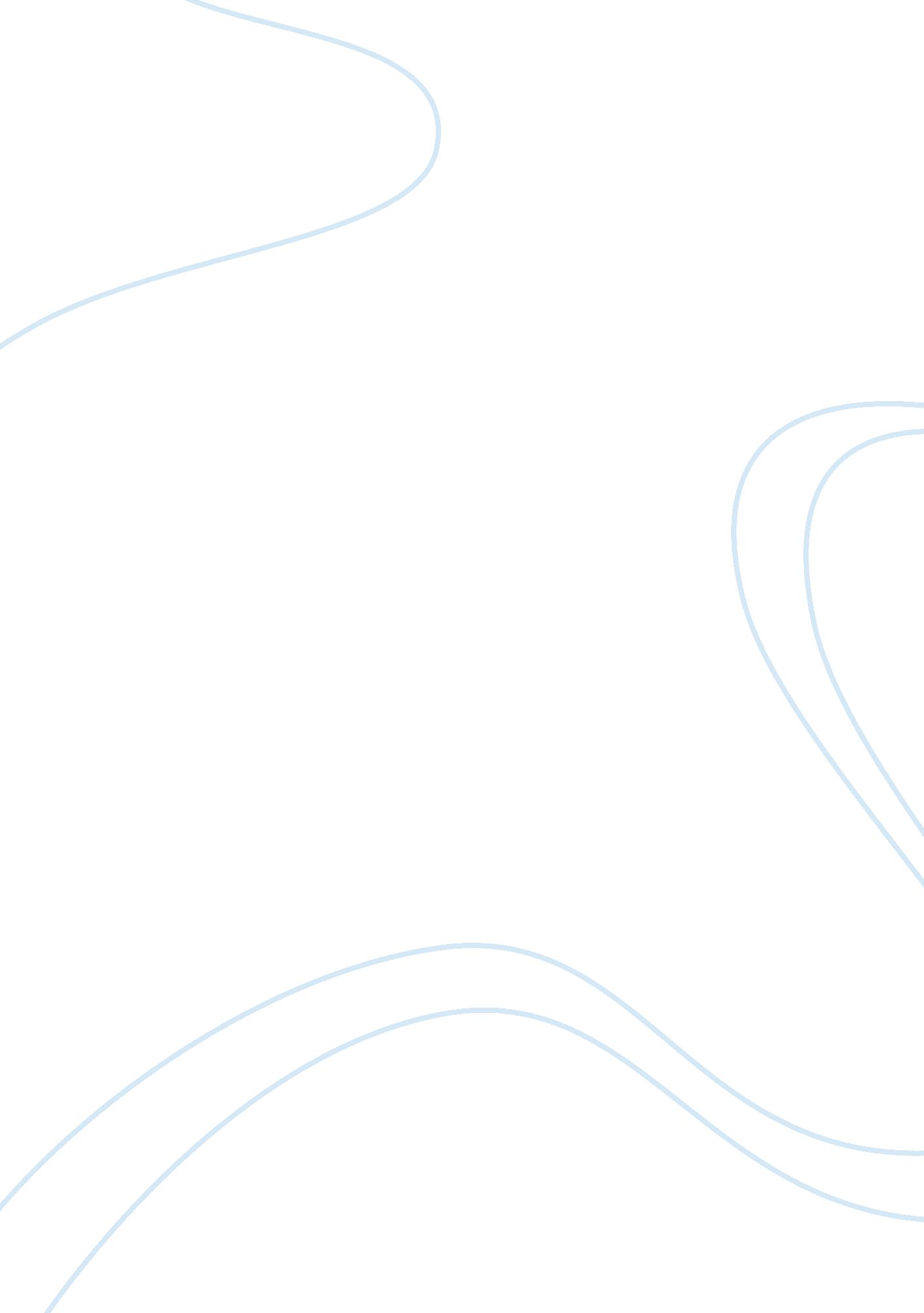 Comparison of cubism and henry moore sculpture art essayArt & Culture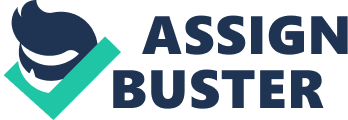 The twentieth century comprised of creative persons with a wide array of involvements and fortes, doing an convergence of stylistic characteristics in graphicss runing from the drawn, the sculpted and even the gathering works. Sculptures during this epoch were extremist in nature due to their loosening clasp of the conventional sculptures that were prior constructed from marble or bronze and the divergency from stand foring figures. Henry Moore was a well-known sculpturer of this period – life about 90 old ages – who demonstrated this daring emancipation from the criterion. In apposition to Moore, Pablo Picasso was associated with the outgrowth of the Cubism – a motion he is noted for. Both creative persons incorporate subjects in their graphicss that are both similar and different to one another ‘ s stylistic forte. The divergence from high-art stuffs to low-art stuffs, the influences of both creative persons from prehistoric to primitive, and the shared and unshared aesthetic qualities of their graphicss have been discussed in relation to the comparing of Cubism ( Picasso ) and the sculpture of Henry Moore. Materials were a extremist and trans-figurative facet of both Pablo Picasso and Henry Moore. Both creative persons had rejected the conventions of traditional art and stuffs, which were chiefly associated with high-art. The aforesaid, Picasso and Moore created their plants by interrupting these standardisations of the ‘ old Masterss ‘ by integrating stuffs of low art: an daring facet that personified this epoch. Cubism uses every twenty-four hours commercial stuffs such as newspapers, wallpapers, composition board, and metal, whereas Henry Moore takes a leap – insulating himself from the remainder of the sculpturers – and uses unusual and alone stuffs in his sculptures. “ Moore ‘ s list of stuffs include: for rock – alabaster, ironstone, Corsehill rock, African admiration rock, panoramic marble ; for wood – coal black, beech wood, walnut, lignum-vitae ; for metals- lead and bronze. It besides includes terra cotta and dramatis personae rock and assorted combinations of twine and wire with wood and metal ” ( blackshear, 46 ) . For Picasso and Moore, stuffs were used to supply a contrast ; In Moore ‘ s instance pigment was non applied or used like the cubists did on their canvases ; the usage of a assortment of stuffs replaced the act of using the pigment straight in favour of “ an component of color involvement frequently missing in the accrued work of a sculpturer. ” ( blackshear, 46 ) . Both Picasso and Moore besides believed to give truth to their stuffs, which subsequently came to be known as the “ decrease of agencies ” ( kirschenbaum, 169 ) . To generalize, both creative persons believed that the stuff used, should stand for itself instead than insinuating an exterior impression – “ pigment should look like pigment, wood like wood and rock like rock ” ( kirschenbaum, 169 ) . The colonisation of the African continent by the European powers was a stepping-stone for the outgrowth of crude civilizations and their influence on the Modern art. It was through this monolithic gore of the colonisation and trade, that the African Tribal Masks made their manner to Europe. These masks were simply seen as wooden carvings until the custodies of Picasso, Braque and Derain and many more were laid on them. The masks had become a hot trade good in the kingdom of art helping in the turning involvement of Primitive Art. One of these creative persons was Picasso, whom surprisingly in different histories has denied his captivation with these Primitive artefacts. However, this topic is still controversial, because Picasso remains soundless about it and his friend, the art trader Kahnweiler, has denied in his Hagiographas that the Cubists “ borrowed ” from African art. Despite Picasso ‘ s refusal to discourse this topic, it is known from the reminiscences of some of his artist-friends that he was greatly impressed by and gathered African art. He may be touchy about this affair, since Gertrude Stein one time reproached him of utilizing African art as a crutch ( alfert, 391 – 393 ) . Although Picasso disagrees with those who province that he is in fact indebted to primitive art, his graphics exemplifies otherwise. His early Les Demoiselles D’Avignon of 1907 would hold been uncomplete without the crude facets of the mask- the shading, the unsmooth contours, and the expressed distortion of organic structures. On the contrary, Moore, who excessively was influenced by these masks, acknowledges that he borrowed from crude art ( alfert, 391 ) . In 1930 and merely earlier, he [ Moore ] produced a figure of rock figures whose facial characteristics are characterized by a concave, cordate signifier in which the eyes protrude as little, raised craters. Such a constellation is common among the plants of several African folks, notably the Ba-Lega of the North- Eastern Congo. ( alfert, 391 ) Inevitably, with African sculpture moving as a accelerator in twentieth century art, the battle in art “ became one for straightness, immediateness, and economic system of agencies. ” ( Kirschenbaum, 169 ) . The plants of Picasso and Moore have come a long manner since their initial exposure to the plants of their sires of Modern art – viz. Cezanne and Rodin. ( elsen, 355 ) . Picasso borrowed many of Cezanne ‘ s pictural techniques and integrated them into his early cubist plants ( talk ) . He ever looked up to Cezanne and admired him greatly since he had initially-before the Cubist movement-deviated from the bequest of the Old Masters ; Cezanne alternatively epitomized new extremist patterns such as the flattening of the image and the abolition of perspective-laying the foundation of the Cubist motion. Similarly, Moore looked up to Auguste Rodin who is believed to be the “ primogenitor of Modern sculpture ” . ( ucker, William ( 1974 ) . Early Modern Sculpture. New York: Oxford University Press. ISBNA 0-19-519773-9 ) . It was from Rodin, that Moore developed an involvement in the integrating of nature and organic structure -a insistent subject of his plants. Moore has explicitly accredited Rodin at many cases: Rodin taught me a batch about the organic structure ; its dissymmetry from every point of position, how to avoid stiff symmetricalness, the flexible parts of the organic structure, the caput, jaw, cervix, thorax, pelvic girdle, articulatio genuss etc. , and that these axes should non parallel each other. These were the ways of giving the figure verve. ( elsen, 355 ) Nature, for Moore became an imperative subject in his sculptures. He often places his pieces in a horizontal place, which “ devaluates the importance of the caput and stresses the venters as the compositional centre ” ( arnheim, 31 ) . By aiming the venters, Moore emphasizes his uninterrupted subject of nature, which is besides seen in Fauconnier ‘ s Abudance picture of 1910. Fauconnier ‘ s piece is a consummate representation of the uterus being the centre of life – regurgitating the function of the adult female as being the organic structure in which a turning fruit is held for nine months. This subject of nature used by Moore, is besides proven by his favourite subject of the Mother and Child – seen in many of his series. Through the integrating of Cezanne and Rodin ‘ s techniques and manners into their graphicss, both Picasso and Moore demonstrate how they utilized what they learnt from their Masters to make a span towards their single discovery. Aesthetic constructs in the plants of Cubism and in the sculptures of Moore are similar in nature. The creative persons incorporate a sense of uniformity, balance, verve and emancipation to their pieces to make a dynamic infinite for it to busy. The Cubists and Moore have interpreted the tenancy of infinite by an graphics as being comprised of “ the relationship of negative and positive infinite ” ( blackshear, 46 ) . The Cubists believed the non-Euclidian theory where infinite is non comprised merely of the first, 2nd, or 3rd dimension but besides the 4th, which symbolizes the impression of eternity, and simultaneousness ( text edition ) . In concurrence to the Cubists thought of infinite, Moore excessively has come to utilize infinite in all its signifiers ( blackshear, 46 ) : “ he uses the point ( zero dimension ) , line ( first dimension ) , form ( 2nd dimension ) , volume ( 3rd dimension ) , and motion ( signifier of 4th dimension ) ” ( blackshear, 46 ) . In contrast to cubist plants, in which negative infinites cease to be, Moore makes the usage of positive and negative space- a retentive quality of his sculptures ( blackshear, 46 ) . Moore utilizes the hollows created in his sculptures – the Reclining Figure – as the negative infinite and relates it to another punctured hole to make uniformity. The holes – filled with heavy air of its environing – created in his carvings are concave in nature, reminiscent of the concave perforation in Picasso ‘ s Guitar of 1914 ( the Guitar ‘ s concave shapes have been influenced by the Grebo Mask ) . Moore resists utilizing convexnesss in his pieces because they would blockade the infinite sharply, countering his compulsion with coherence. In conformity of occupying infinite, the Guitar is comprised of stick outing planes, which jut out in drama of substance and nothingness into the air, interrupting its environing infinite. Homogeny in Moore ‘ s pieces is farther achieved through the flow of his units – “ the dead terminals of the custodies and pess [ of the organic structure ] merge with each other or stream back into the organic structure of the figure, allowing the circulation of energy to go on ” ( arnheim, 30 ) . Regularity is besides attained by the balance and assimilation of the two counter inclinations – the internal and external pushs ( arnheim, 35 ) . Vitality – another aesthetic facet of the work of Picasso and Moore – is non achieved in cubist plants because the plants are to be seen as what they represent, and nil more meaningful. The tattered fragments of cubist plants deny the ownership of energy, in favor of encompassing spacial incongruousness. To compare, for Moore: A work must foremost hold a verve of its ain. I do non intend a contemplation of the verve of life, of motion, physical action. Frisking, dancing figures and so on, but that a work can hold in it a repressed energy, an intense life of its ain, independent of the object it may stand for. When a work has this powerful verve we do non link the word Beauty with it. ( 3 manner piece, 238 ) For both creative persons, the labeling of a work with the word Beauty was unacceptable. They both believed that a work should be viewed merely as what it is, similar to how they brought their stuffs to reductionism, so that they represented what they were and nil else. Therefore, through the presence of uniformity, balance and the invigorating verve in Moore ‘ s plants, he complements the environing air, by capturing the energy, absorbing it, and so leting it to vaporize and circulate into eternity. 